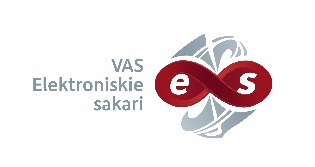 VAS “Elektroniskie sakari”Publisko iepirkumu likuma 2. pielikumā minēto pakalpojumu iepirkumu procedūra„Apsardzes pakalpojumi”Iepirkuma identifikācijas Nr. VASES 2021/11Informācija par iepirkumu procedūru pieejama Elektronisko iepirkumu sistēmā:https://www.eis.gov.lv/EKEIS/Supplier/Procurement/55250 